Meddygfa Canna SurgeryGP Activity Date – November 2023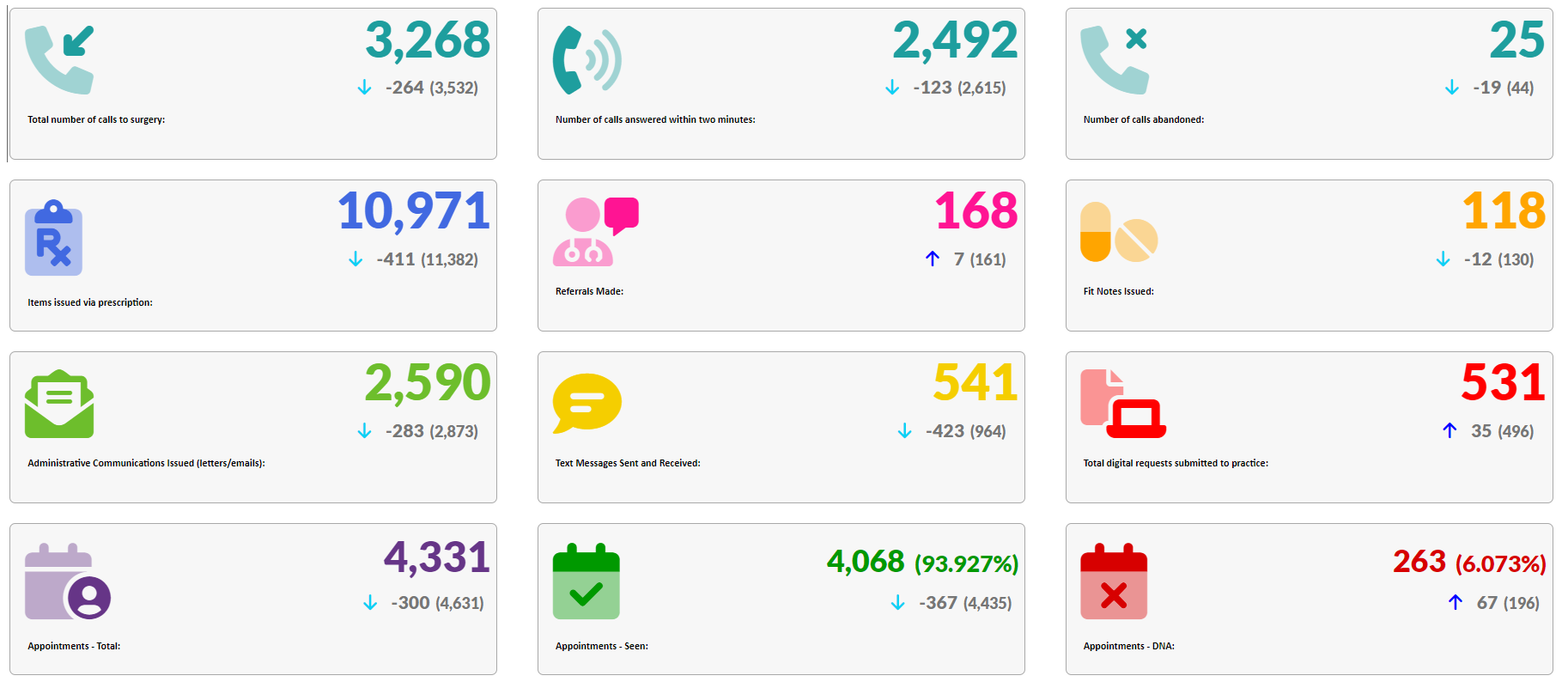 